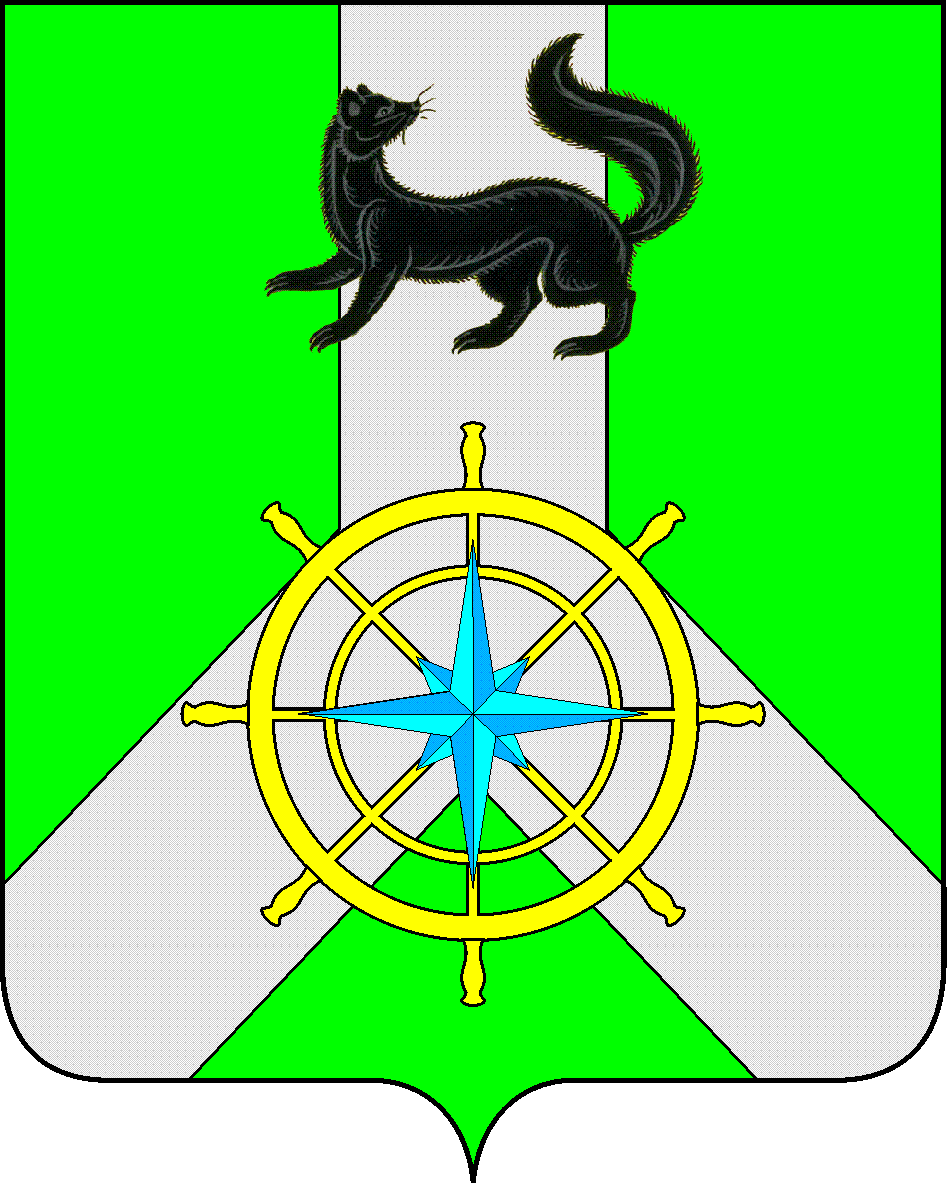 Р О С С И Й С К А Я   Ф Е Д Е Р А Ц И ЯИ Р К У Т С К А Я   О Б Л А С Т ЬК И Р Е Н С К И Й   М У Н И Ц И П А Л Ь Н Ы Й   Р А Й О НА Д М И Н И С Т Р А Ц И Я П О С Т А Н О В Л Е Н И ЕВ соответствии с  Федеральным законом  от 21.12. 1994 г. № 68-ФЗ «О защите населения и территорий от чрезвычайных ситуаций природного и техногенного характера», ст.39, 55 Устава муниципального образования Киренский район, в целях защиты прав и интересов граждан, ПОСТАНОВЛЯЕТ:Утвердить состав комиссии по обследованию жилых помещений, объектов социальной сферы и оценке ущерба по факту пожара в п. Бубновка Бубновского сельского поселения  Киренского муниципального района, произошедшем 28.04.2017г., приложение № 1.Настоящее постановление разместить на официальном сайте администрации               Киренского муниципального района:  http:kirenskrn.irkobl.ru. Постановление вступает в законную силу со дня его подписания.И.о. главы администрации Киренского муниципального района                              А.В. ВициамовСогласовано:Начальник правового отдела                                                                    А.В. ВоробьевПодготовил:Начальник отдела ГО и ЧС - начальник ЕДДС Комитета по имуществу и ЖКХ администрации Киренского муниципального районаЗалуцкий Евгений Витальевич, тел. 4-30-87Лист рассылкиОтдел ГО и ЧС Комитета по имуществу и ЖКХ администрации Киренского муниципального районаПриложение № 1Утвержден Постановлением администрацииКиренского муниципального районаот 28.04.2017г. № 233 Составкомиссии по обследованию жилых помещений, объектов социальной сферы и оценке ущерба по факту пожара в п. Бубновка Бубновского сельского поселения  Киренского муниципального района, произошедшем 28.04.2017г     от  28 апреля  2017 г.                       № 233г.Киренск№ п/пФИОДолжность1.Вициамов Александр ВладимировичЗаместитель мэра – председатель Комитета по имуществу и ЖКХ, председатель комиссии2.Вытовтова Олеся АлександровнаЗаместитель председателя Комитета по имуществу и ЖКХ, зам. председателя комиссии 3.Залуцкий Евгений ВитальевичНачальник отдела ГО и ЧС – начальник ЕДДС Комитета по имуществу и ЖКХ, член комиссии4.Суханов Дмитрий ЕвгеньевичВедущий специалист отдела ГО и ЧС  Комитета по имуществу и ЖКХ, член комиссии5.Фролова Ольга ВикторовнаВедущий специалист отдела по управлению муниципальным имуществом Комитета по имуществу и ЖКХ, член комиссии6.Некрасов Вячеслав ГеннадьевичНачальник отдела по градостроительству, строительству, реконструкции и капитальному ремонту объектов администрации Киренского муниципального района, член комиссии7.Аксаментова Ольга НиколаевнаИ.о. председателя Думы Киренского муниципального района8.Таюрская Ольга ВалерьевнаДиректор ОГКУ «Управление социальной защиты населения по Киренскому району»